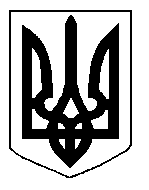 БІЛОЦЕРКІВСЬКА МІСЬКА РАДА	КИЇВСЬКОЇ ОБЛАСТІ	Р І Ш Е Н Н Я
від  28 лютого  2019 року                                                                        № 3493-67-VIIПро розгляд заяви щодо надання дозволу на розроблення проекту землеустрою щодо відведення земельної  ділянки  комунальної власності в  постійне користування Комунальному некомерційному  підприємству  Білоцерківської  міської ради «Міський центр первинної медико-санітарної допомоги №1»Розглянувши звернення постійної комісії з питань земельних відносин та земельного кадастру, планування території, будівництва, архітектури, охорони пам’яток, історичного середовища та благоустрою до міського голови від 15 січня 2019 року №04/2-17, протокол постійної комісії з питань  земельних відносин та земельного кадастру, планування території, будівництва, архітектури, охорони пам’яток, історичного середовища та благоустрою від 15 січня 2019 року №159, заяву Комунального некомерційного  підприємства  Білоцерківської  міської ради «Міський центр первинної медико-санітарної допомоги №1» від 09 січня 2019 року №93, відповідно до ст.ст. 12, 79-1, 92, 122, 123, 124 Земельного кодексу України, ст. 50 Закону України «Про землеустрій», ч.3 ст. 24 Закону України «Про регулювання містобудівної діяльності», п. 34. ч. 1 ст. 26 Закону України «Про місцеве самоврядування в Україні»,  міська рада вирішила:1.Відмовити в наданні дозволу на розроблення проекту землеустрою щодо відведення земельної ділянки  комунальної власності  в постійне користування Комунальному некомерційному  підприємству  Білоцерківської  міської ради «Міський центр первинної медико-санітарної допомоги №1»  з цільовим призначенням 03.03. Для будівництва та обслуговування будівель закладів охорони здоров’я та соціальної допомоги (вид використання – під  розміщення стоянки для службових автомобілів)   за адресою: вулиця Івана Мазепи, 65а,  орієнтовною площею 0,0276 га,  за рахунок земель населеного пункту м. Біла Церква, у зв’язку з невідповідністю місця розташування земельної ділянки згідно іншої містобудівної документації відповідно вимог ч. 3 ст. 123 Земельного кодексу України та ч.3 ст. 24 Закону України «Про регулювання містобудівної діяльності», а саме забороною передачі земельної ділянки у власність чи користування у разі відсутності плану зонування та/або детального плану території.2.Контроль за виконанням цього рішення, покласти на постійну комісію з питань  земельних відносин та земельного кадастру, планування території, будівництва, архітектури, охорони пам’яток, історичного середовища та благоустрою. Міський голова                                                                                                         Г. Дикий